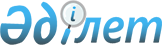 Об утверждении Правил формирования, сбора, хранения, использования и выдачи сведений Национального фонда пространственных данныхПриказ и.о. Министра цифрового развития, инноваций и аэрокосмической промышленности Республики Казахстан от 31 марта 2023 года № 130/НҚ. Зарегистрирован в Министерстве юстиции Республики Казахстан 4 апреля 2023 года № 32233.
      В соответствии с подпунктом 12) статьи 13 Закона Республики Казахстан "О геодезии, картографии и пространственных данных",
      ПРИКАЗЫВАЮ:
      1. Утвердить прилагаемые Правила формирования, сбора, хранения, использования и выдачи сведений Национального фонда пространственных данных.
      2. Признать утратившими силу некоторые приказы согласно приложению к настоящему приказу.
      3. Комитету геодезии и картографии Министерства цифрового развития, инноваций и аэрокосмической промышленности Республики Казахстан в установленном законодательством порядке обеспечить:
      1) государственную регистрацию настоящего приказа в Министерстве юстиции Республики Казахстан;
      2) размещение настоящего приказа на интернет-ресурсе Министерства цифрового развития, инноваций и аэрокосмической промышленности Республики Казахстан;
      3) в течение 10 (десяти) рабочих дней после государственной регистрации настоящего приказа представление в Юридический департамент Министерства цифрового развития, инноваций и аэрокосмической промышленности Республики Казахстан сведений об исполнении мероприятий, предусмотренных подпунктами 1) и 2) настоящего пункта.
      4. Контроль за исполнением настоящего приказа возложить на курирующего вице-министра цифрового развития, инноваций и аэрокосмической промышленности Республики Казахстан.
      5. Настоящий приказ вводится в действие по истечении десяти календарных дней после дня его первого официального опубликования.
       "СОГЛАСОВАН"Агентство по защите и развитию конкуренции Республики Казахстан
       "СОГЛАСОВАН"Комитет национальной безопасностиРеспублики Казахстан Правила формирования, сбора, хранения, использования и выдачи сведений Национального фонда пространственных данных Глава 1. Общие положения
      1. Настоящие Правила формирования, сбора, хранения, использования и выдачи сведений Национального фонда пространственных данных (далее – Правила) разработаны в соответствии с подпунктом 12) статьи 13 Закона Республики Казахстан "О геодезии, картографии и пространственных данных" (далее – Закон), подпунктом 2) статьи 4 Закона Республики Казахстан "О национальном архивном фонде и архивах" и подпунктом 1) статьи 10 Закона Республики Казахстан "О государственных услугах" и определяют порядок формирования, сбора, хранения, использования и выдачи сведений Национального фонда пространственных данных (далее – Фонд).
      Уполномоченный орган в сфере геодезии, картографии и пространственных данных в течение трех рабочих дней с даты утверждения или изменения подзаконного нормативного правового акта, определяющего порядок оказания государственной услуги, актуализируют информацию о порядке ее оказания и направляет в Единый контакт-центр, оператору информационно-коммуникакционной инфраструктуры "электронного правительства". Глава 2. Порядок формирования, сбора и хранения сведений Национального фонда пространственных данных
      2. Сведения Фонда представляют собой совокупность геодезических, топографических, картографических, гидрографических, аэрокосмосъемочных, гравиметрических материалов и данных, полученных в результате осуществления геодезической и картографической деятельности и имеющих общегосударственное межотраслевое, специальное и (или) отраслевое значения.
      В состав указанных сведений Фонда включается перечень материалов и данных согласно приложению 1 к настоящим Правилам.
      3. Сведения Фонда на бумажных носителях формируются, систематизируются, учитываются, размещаются и хранятся по видам работ в специально приспособленных для этой цели помещениях (хранилищах).
      Сведения Фонда в электронном виде хранятся в электронной системе Фонда для хранения и каталогизации архивов и пространственных данных, с указанием места размещения сведений Фонда.
      Взаимодействие Фонда с субъектами геодезической и картографической деятельности и представление сведений осуществляются через географическую информационную систему и (или) в бумажном виде.
      4. Сведения Фонда формируются по направлениям геодезической и картографической деятельности с учетом масштабов и сроков их хранения.
      Материалы и данные Фонда регистрируются и хранятся в электронной системе Фонда для хранения и каталогизации архивов и пространственных данных, с указанием места размещения сведений Фонда.
      Электронная система Фонда для хранения и каталогизации архивов и пространственных данных обеспечивает централизованное хранение всех пространственных сведений Фонда.
      5. Субъекты, осуществляющие геодезическую и картографическую деятельность, обязаны безвозмездно представлять один экземпляр копий материалов и данных, созданных ими за счет бюджетных средств, в Фонд в соответствии с законодательством Республики Казахстан об авторском праве и смежных правах.
      Материалы и данные, содержащие сведения, составляющие государственные секреты, передаются в Фонд в порядке, установленном законодательством Республики Казахстан.
      6. Сведения Фонда в графической, цифровой, электронной, фотографической, бумажной и иных формах и видах подлежат централизованному государственному учету и хранению.
      7. Отнесение материалов и данных к составу Фонда, отбор материалов и данных на хранение, а также их уничтожение по истечению сроков хранения производятся на основании государственной экспертизы ценности документов. Глава 3. Порядок использования и выдачи сведений Национального фонда пространственных данных
      8. Сведения Фонда используются для обеспечения государственных органов, физических и юридических лиц в целях проведения геодезических и картографических работ.
      9. Государственным органам cведения Фонда предоставляется бесплатно.
      10. Сведения Фонда с пометкой "для служебного пользования" выдаются с разрешения руководителя государственного органа, осуществляющего государственное управление в сфере геодезии, картографии и пространственных данных.
      Передача сведений с пометкой "для служебного пользования" государственным органам, физическим и юридическим лицам осуществляется в соответствии с требованиями Правил отнесения сведений к служебной информации ограниченного распространения и работы с ней, утвержденных постановлением Правительства Республики Казахстан от 24 июня 2022 года № 429.
      Сноска. Пункт 10 - в редакции приказа Министра цифрового развития, инноваций и аэрокосмической промышленности РК от 14.07.2023 № 268/НҚ (вводится в действие по истечении десяти календарных дней после дня его первого официального опубликования).


      10-1. Сведения Фонда, составляющие государственные секреты выдаются государственному органу или организации, являющиеся заказчиками работ, связанных с использованием сведений, составляющих государственные секреты (далее – заказчик) с разрешения руководителя государственного органа, осуществляющего государственное управление в сфере геодезии, картографии и пространственных данных в соответствии с Правилами передачи сведений, составляющих государственные секреты, в связи с выполнением совместных и других работ, утвержденных постановлением Правительства Республики Казахстан от 31 мая 2001 года № 743 (далее – Правила передачи государственных секретов).
      Заказчик передает сведения, составляющие государственные секреты, в соответствии с Правилами передачи государственных секретов, физическим и юридическим лицам, в связи с выполнением совместных и других работ, с разрешения государственного органа, в распоряжении которого находятся соответствующие сведения, и только в объеме, необходимом для выполнения этих работ. При этом до передачи сведений, составляющих государственные секреты, заказчик обязан убедиться в наличии у организации разрешения на проведение работ с использованием сведений соответствующей степени секретности, а у физических лиц – соответствующего допуска.
      Сноска. Правила дополнены пунктом 10-1 в соответствии с приказом Министра цифрового развития, инноваций и аэрокосмической промышленности РК от 14.07.2023 № 268/НҚ (вводится в действие по истечении десяти календарных дней после дня его первого официального опубликования).

 Параграф 1. Порядок выдачи сведений о геодезической и картографической изученности местности на участках планируемых работ
      11. Выдача субъектам геодезической и картографической деятельности сведений о геодезической и картографической изученности местности на участках планируемых работ является государственной услугой (далее – государственная услуга).
      Перечень основных требований к оказанию государственной услуги включает характеристики процесса, форму, содержание и результат оказания, а также иные сведения с учетом особенностей предоставления государственной услуги по форме согласно приложению 2 к настоящим Правилам.
      Цены на услуги по представлению сведений Фонда исчисляется согласно приложению 3 к настоящим Правилам.
      12. Для получения государственной услуги физические и юридические лица (далее – услугополучатели) направляют:
      в Республиканское государственное предприятие на праве хозяйственного ведения "Национальный центр геодезии и пространственной информации" Комитета геодезии и картографии Министерства цифрового развития, инноваций и аэрокосмической промышленности Республики Казахстан (далее – услугодатель):
      1) для получения материалов и геодезических данных с пометкой "для служебного пользования":
      заявление для получения материалов и геодезических данных с пометкой "для служебного пользования" в бумажной форме, согласно приложению 4 к настоящим Правилам; 
      платежный документ (квитанция) об уплате государственной услуги.
      2) для получения материалов и геодезических данных открытого пользования посредством веб-портала "электронного правительства" www.egov.kz (далее – портал):
      заявление для получения материалов и геодезических данных открытого пользования в форме электронного документа, согласно приложению 6 к настоящим Правилам.
      Сноска. Пункт 12 - в редакции приказа Министра цифрового развития, инноваций и аэрокосмической промышленности РК от 14.07.2023 № 268/НҚ (вводится в действие по истечении десяти календарных дней после дня его первого официального опубликования).


      13. Услугодатель в день поступления заявления осуществляет их прием, регистрацию и отправляет работнику ответственного структурного подразделения услугодателя (далее – работник услугодателя) на исполнение.
      При обращении услугополучателя после окончания рабочего времени, в выходные и праздничные дни согласно трудовому законодательству Республики Казахстан, прием заявлений и выдача результатов оказания государственной услуги осуществляется следующим рабочим днем.
      Сведения о документах, удостоверяющих личность, о регистрации (перерегистрации) юридического лица, регистрации индивидуального предпринимателя, либо о начале деятельности в качестве индивидуального предпринимателя, документы подтверждающего оплату (в случае оплаты через платежный шлюз "электронного правительства" (далее - ПШЭП) услугодатель получает из соответствующих государственных информационных систем через ПШЭП.
      14. При сдаче услугополучателем заявления через портал в "личный кабинет" направляется статус о принятии заявления на оказание государственной услуги, а также уведомление с указанием даты и времени получения результата оказания государственной услуги.
      15. Работник услугодателя с момента регистрации заявления в течение трех рабочих дней:
      1) для получения материалов и геодезических данных с пометкой "для служебного пользования" и составляющие государственные секреты определяет объем работ и одновременно работник услугодателя в течение одного рабочего дня подготавливает и направляет запрос на выдачу сведений с пометкой "для служебного пользования" и составляющие государственные секреты государственному органу, в ведении которого находятся указанные сведения о геодезической и картографической изученности местности на участках планируемых работ (далее – сведения).
      Государственный орган, в ведении которого находятся указанные сведения в течение двух рабочих дней с момента поступления запроса направляет услугодателю положительный либо отрицательный ответ о возможности или невозможности выдачи сведений с пометкой "для служебного пользования" и составляющие государственные секреты.
      2) для получения материалов и геодезических данных открытого пользования в сроки, указанные в пункте 15 определяет объем работ и направляет счет на оплату через портал, в "личный кабинет" услугополучателя.
      При выявлении оснований для отказа в оказании государственной услуги услугодатель уведомляет услугополучателя о предварительном решении об отказе в оказании государственной услуги, а также времени и месте (способе) проведения заслушивания для возможности выразить услугополучателю позицию по предварительному решению.
      Уведомление о заслушивании направляется заранее, но не позднее чем за три рабочих дня до завершения срока оказания государственной услуги. Заслушивание проводится не позднее двух рабочих дней со дня уведомления.
      По результатам заслушивания услугодатель направляет в государственный орган, в ведении которого находятся указанные сведения запрос на получение запрашиваемых услугополучателем сведений либо формирует мотивированный отказ в оказании государственной услуги
      Мотивированный отказ направляется посредством портала в "личный кабинет" услугополучателя или через канцелярию услугодателя.
      Сноска. В пункт 15 внесено изменение на казахском языке, текст на русском языке не меняется приказом Министра цифрового развития, инноваций и аэрокосмической промышленности РК от 14.07.2023 № 268/НҚ (вводится в действие по истечении десяти календарных дней после дня его первого официального опубликования).


      16. Работник услугодателя в течение одного рабочего дня при положительном ответе в сроки, указанные в пункте 15 направляет услугополучателю уведомление о необходимости уплаты за оказание государственной услуги с указанием счета на оплату (далее – уведомление).
      При обращении услугополучателя через портал, уведомление направляется в "личный кабинет" услугополучателя.
      17. Услугополучатель в течении двух рабочих дней со дня получения уведомления осуществляет оплату за оказание государственной услуги.
      Оплата за оказание государственной услуги производится наличным или безналичным способом через банки второго уровня.
      При направлении заявления для получения материалов и геодезических данных открытого пользования в форме электронного документа посредствам портала оплата за оказание государственной услуги может осуществляться через ПШЭП.
      18. В случае не уплаты услугополучателем средств за оказание государственной услуги, работник услугодателя направляет в течение одного рабочего дня, подписанный руководителем услугодателя мотивированный ответ об отказе в оказании государственной услуги, согласно приложению 7 к настоящим Правилам.
      19. После предоставления услугополучателем платежного документа в сроки, указанные в пункте 17 настоящих Правил работник услугодателя в течение восьми рабочих дней приступает к подбору, изготовлению сведений и по итогам формирует:
      при обращении на получение материалов и геодезических данных с пометкой "для служебного пользования" сведения о геодезической и картографической изученности местности на участках планируемых работ (далее – сведения) с пометкой "для служебного пользования";
      при обращении на получение материалов и геодезических данных открытого пользования выдача сведений.
      Работник услугодателя направляет услугополучателю уведомление о готовности и месте получения запрашиваемых сведений в течении одного рабочего дня.
      При обращении услугополучателя посредством портала в "личный кабинет" услугополучателя направляется уведомление о готовности и месте получения запрашиваемых сведений.
      Выдача готовых сведений услугополучателю осуществляется услугодателем через Фонд по предъявлению удостоверения личности либо электронного документа из сервиса цифровых документов и (или) доверенности, подтверждающей полномочия представителя.
      Сноска. Пункт 19 - в редакции приказа Министра цифрового развития, инноваций и аэрокосмической промышленности РК от 14.07.2023 № 268/НҚ (вводится в действие по истечении десяти календарных дней после дня его первого официального опубликования).


      20. Услугодатель обеспечивает внесение данных о стадии оказания государственной услуги в информационную систему мониторинга оказания государственных услуг в порядке, установленном уполномоченным органом в сфере информатизации. Глава 4. Порядок обжалования решений, действий (бездействий) услугодателя и (или) его должностных лиц, по вопросам оказания государственных услуг
      21. Рассмотрение жалобы по вопросам оказания государственных услуг производится вышестоящим административным органом, должностным лицом, уполномоченным органом по оценке и контролю за качеством оказания государственных услуг (далее – орган, рассматривающий жалобу).
      Жалоба подается услугодателю и (или) должностному лицу, чье решение, действие (бездействие) обжалуются.
      Услугодатель, должностное лицо, чье решение, действие (бездействие) обжалуются, не позднее трех рабочих дней со дня поступления жалобы направляют ее и административное дело в орган, рассматривающий жалобу.
      При этом услугодатель, должностное лицо, чье решение, действие (бездействие) обжалуются, вправе не направлять жалобу в орган, рассматривающий жалобу, если он в течение трех рабочих дней примет благоприятный административный акт, совершит административное действие, полностью удовлетворяющие требованиям, указанным в жалобе.
      Если иное не предусмотрено законами Республики Казахстан, обращение в суд допускается после обжалования в досудебном порядке.
      Жалоба услугополучателя, поступившая в адрес услугодателя, подлежит рассмотрению в течение пяти рабочих дней со дня ее регистрации.
      Жалоба услугополучателя, поступившая в адрес органа, рассматривающий жалобу, подлежит рассмотрению в течение пятнадцати рабочих дней со дня ее регистрации. Перечень материалов и данных, включаемых в состав сведений Национального фонда пространственных данных Республики Казахстан
      1. Технические проекты на выполнение топографо-геодезических и картографических работ.
      2. Технические отчеты, каталоги координат и высот и другие материалы, и данные по созданию, развитию и поддержанию в рабочем состоянии государственных нивелирных сетей, геодезических сетей всех классов и разрядов, гравиметрических фундаментальной и первого класса сетей.
      3. Первичные и производные материалы и данные дистанционного зондирования Земли (аэрофотосъемки и космической съемки) в целях обеспечения геодезической и картографической деятельности, а также паспорта аэрофотосъемки, данные специальных приборов, схемы картографической привязки съемок.
      4. Материалы и данные геодинамических исследований на базе геодезических, гравиметрических, космических измерений.
      5. Технические отчеты по топографическим съемкам местности (масштаб 1:2000 и мельче), в том числе шельфа морей, озер, рек и водохранилищ.
      6. Оригиналы и копии государственных топографических карт, в том числе шельфа морей, озер, рек, водохранилищ, планов городов и населенных пунктов (масштаб 1:2000 и мельче) в графической, цифровой, фотографической, электронной формах, а также тиражные оттиски указанных карт и планов.
      7. Оригиналы общегеографических, политико-административных, научно-административных, научно-справочных и других тематических карт и атласов общегосударственного и межотраслевого назначения, учебных картографических пособий, тиражные оттиски картографических материалов, являющихся основой для создания производной продукции.
      8. Дежурные (справочные) топографические карты с документацией, в том числе материалы по установлению государственной границы Республики Казахстан и границ административно-территориальных единиц и границ иностранных государств.
      9. Государственный каталог географических названий и исходные материалы к нему, словари и справочники наименований географических объектов на территории Республики Казахстан, иностранных государств, материков и океанов.
      10. Нормативно-технические документы в области геодезической и картографической деятельности, архивного дела, режима секретности. Перечень основных требований к оказанию государственной услуги
      Сноска. Приложение 2 - в редакции приказа Министра цифрового развития, инноваций и аэрокосмической промышленности РК от 14.07.2023 № 268/НҚ (вводится в действие по истечении десяти календарных дней после дня его первого официального опубликования). Цены на услуги по представлению сведений Национального фонда пространственных данных
      Цены на услуги по представлению сведений Национального фонда пространственных данных исчисляется исходя из размера месячного расчетного показателя, установленного на соответствующий финансовый год (далее – МРП):                    Заявление для получения материалов и геодезических
                   данных с пометкой "для служебного пользования"
      Фамилия, имя, отчество (при его наличии) физического лица либо полноенаименование юридического лица _________________________________________________________________________________________________________________________________       Ведомственная и государственная принадлежность, гражданство (физического лица)_______________________________________________________________________________       Перечень запрашиваемых сведений материалов с пометкой "для служебногопользования": __________________________________________________________________________________________________________________________________________________       Обоснование необходимости и целесообразности передачи сведений:_______________________________________________________________________________       Адрес для получения уведомления на оплату услуг за предоставление сведений огеодезической и картографической изученности местности:______________________________________________________________________________________________________________________________________________________________              (почтовый адрес, номер телефона, адрес электронной почты)       Дата __________       Заявитель ________________________________________________________________                   (фамилия, имя, отчество (при его наличии)       физического либо уполномоченного представителя юридического лица, подпись,печать (при наличии) Заявление для получения материалов и геодезических
данных с грифом "секретно"
      Сноска. Приложение 5 исключено приказом Министра цифрового развития, инноваций и аэрокосмической промышленности РК от 14.07.2023 № 268/НҚ (вводится в действие по истечении десяти календарных дней после дня его первого официального опубликования).                    Заявление для получения материалов и геодезических
                         данных открытого пользования
      Перечень планируемых к получению сведений и их количество:____________________________________________________________________________       Согласен(на) на использования сведений, составляющих охраняемую законом тайну,содержащихся в информационных системах.                                                              [Дата создания]                                                       [Фамилия, имя, отчество                                                             (при его наличии)                                                             подписывающего]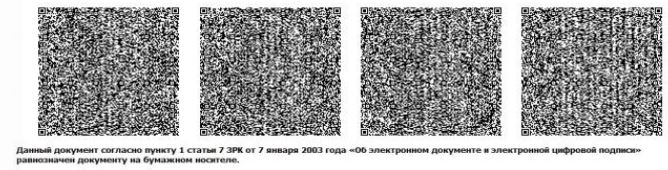  Мотивированный отказ
      Номер _________                                     "___" ______20___ года
      Республиканское государственное предприятие на праве хозяйственного ведения "Национальный центр геодезии и пространственной информации" Комитета геодезии и картографии Министерства цифрового развития, инноваций и аэрокосмической промышленности Республики Казахстан рассмотрев Ваше заявление № _________ от "___" _____ 20__ года, отказывает в предоставления сведений по следующей причине:
      [Причина мотивированного отказа]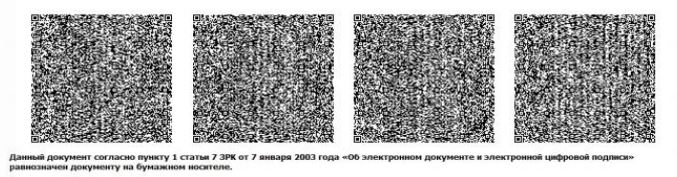  Перечень утративших силу некоторых приказов
      1. Приказ Министра национальной экономики Республики Казахстан от 23 декабря 2014 года № 164 "Об утверждении Правил формирования, сбора, хранения, использования и выдачи документов Национального картографо-геодезического фонда Республики Казахстан" (зарегистрировано в Реестре государственной регистрации нормативных правовых актов под № 10137).
      2. Приказ Министра цифрового развития, инноваций и аэрокосмической промышленности Республики Казахстан от 12 мая 2020 года № 187/НҚ "О внесении изменений в приказ Министра национальной экономики Республики Казахстан от 23 декабря 2014 года № 164 "Об утверждении Правил формирования, сбора, хранения и использования документов Национального картографо-геодезического фонда Республики Казахстан" и признании утратившими силу структурных элементов некоторых приказов в сфере геодезии и картографии" (зарегистрировано в Реестре государственной регистрации нормативных правовых актов под № 20654).
      3. Приказ Министра цифрового развития, инноваций и аэрокосмической промышленности Республики Казахстан от 23 мая 2022 года № 178/НҚ "О внесении изменений в приказ Министра национальной экономики Республики Казахстан от 23 декабря 2014 года № 164 "Об утверждении Правил формирования, сбора, хранения, использования и выдачи документов Национального картографо-геодезического фонда Республики Казахстан" (зарегистрировано в Реестре государственной регистрации нормативных правовых актов под № 28235).
      4. Приказ Министра цифрового развития, инноваций и аэрокосмической промышленности Республики Казахстан от 16 сентября 2022 года № 332/НҚ "О внесении изменений в приказ Министра национальной экономики Республики Казахстан от 23 декабря 2014 года № 164 "Об утверждении Правил формирования, сбора, хранения, использования и выдачи документов Национального картографо-геодезического фонда Республики Казахстан" (зарегистрировано в Реестре государственной регистрации нормативных правовых актов под № 29790).
					© 2012. РГП на ПХВ «Институт законодательства и правовой информации Республики Казахстан» Министерства юстиции Республики Казахстан
				
      И.о. министра цифрового развития,инноваций и аэрокосмической промышленностиРеспублики Казахстан 

Б. Мусин
Утвержден приказом
И.о. министра цифрового развития,
инноваций и аэрокосмической
промышленности
Республики Казахстан
от 31 марта 2023 года № 130/НҚПриложение 1
к Правилам формирования, сбора,
хранения, использования и выдачи
сведений Национального фонда
пространственных данныхПриложение 2
к Правилам формирования, сбора,
хранения, использования и выдачи
сведений Национального фонда
пространственных данныхФорма
1
Наименование государственной услуги
"Выдача субъектам геодезической и картографической деятельности сведений о геодезической и картографической изученности местности на участках планируемых работ"
Наименование подвида государственной услуги:
1. Получение материалов и геодезических данных с пометкой "для служебного пользования";
2. Получение материалов и геодезических данных открытого пользования.
2
Наименование услугодателя
Республиканское государственное предприятие на праве хозяйственного ведения "Национальный центр геодезии и пространственной информации" Комитета геодезии и картографии Министерства цифрового развития, инноваций и аэрокосмической промышленности Республики Казахстан (далее – услугодатель)
3
Способы предоставления государственной услуги
Прием заявления и выдача результата оказания государственной услуги осуществляются:
1) 1) услугодателем:
1. Получение материалов и геодезических данных с пометкой "для служебного пользования";
2) 2) посредством веб-портала "электронного правительства":
1. Получение материалов и геодезических данных открытого пользования.
4
Срок оказания государственной услуги
(15) пятнадцать рабочих дней
5
Форма оказания государственной услуги
Бумажная:
1.1. Получение материалов и геодезических данных с пометкой "для служебного пользования";
Электронная (полностью автоматизированная):
2.2. Получение материалов и геодезических данных открытого пользования
6
Результат оказания государственной услуги
1) при обращении на получение материалов и геодезических данных с пометкой "для служебного пользования":
сведения о геодезической и картографической изученности местности на участках планируемых работ (далее – сведений) с пометкой "для служебного пользования" либо мотивированный ответ об отказе в оказании государственной услуги. Форма предоставления результата оказания государственной услуги: электронная и (или) бумажная (с пометкой "для служебного пользования")
2) при обращении на получение материалов и геодезических данных открытого пользования:
сведения либо мотивированный ответ об отказе в оказании государственной услуги.
Форма предоставления результата оказания государственной услуги: электронная и (или) бумажная
7
Размер платы, взимаемой с услугополучателя при оказании государственной услуги, и способы ее взимания в случаях, предусмотренных законодательством Республики Казахстан
Цены на услуги по представлению сведений Национального фонда пространственных данных исчисляется согласно приложению 3 к настоящим Правилам.
8
График работы услугодателя, и объектов информации
1) услугодателя – с понедельника по пятницу с 9.00 до 18.00 часов, с перерывом на обед с 13.00 до 14.00 часов, за исключением выходных и праздничных дней, согласно трудовому законодательству Республики Казахстан и статьи 5 Закона Республики Казахстан "О праздниках в Республике Казахстан" (далее – Закон о праздниках).
Прием заявления и выдача результата оказания государственной услуги устанавливается с 9.00 часов до 17.30 часов с перерывом на обед с 13.00 часов до 14.00 часов.
Государственная услуга оказывается в порядке очереди, без предварительной записи и ускоренного обслуживания;
2) портала – круглосуточно, за исключением технических перерывов в связи с проведением ремонтных работ (при обращении услугополучателя после окончания рабочего времени, в выходные и праздничные дни согласно трудовому законодательству Республики Казахстан и статьи 5 Закона о праздниках, прием заявления и выдача результата оказания государственной услуги осуществляется следующим рабочим днем).
Адреса мест оказания государственной услуги размещены на:
1) интернет-ресурсе уполномоченного органа: www.gov.kz/memleket/entities/mdai;
2) на портале.
9
Перечень документов и сведений, истребуемых у услугополучателя
для оказания государственной услуги
Услугодателю:
1) для получения материалов и геодезических данных с пометкой "для служебного пользования":
заявление для получения материалов и геодезических данных с пометкой "для служебного пользования";
платежный документ (квитанция) об уплате услуг.
На портал:
2) для получения материалов и геодезических данных открытого пользования:
электронное заявление для получения материалов и геодезических данных открытого пользования;
сведения о документах, удостоверяющих личность, о регистрации (перерегистрации) юридического лица, регистрации индивидуального предпринимателя, либо о начале деятельности в качестве индивидуального предпринимателя, документы подтверждающего оплату (в случае оплаты через платежный шлюз "электронного правительства" (далее – ПШЭП) услугодатель получает из соответствующих государственных информационных систем через ПШЭП.
10
Основания для отказа в оказании государственной услуги, установленные законодательством Республики Казахстан
1) установление недостоверности документов, представленных услугополучателем для получения государственной услуги, и (или) данных (сведений), содержащихся в них;
2) в отношении услугополучателя имеется вступившее в законную силу решение (приговор) суда о запрещении деятельности или отдельных видов деятельности, требующих получения определенной государственной услуги;
3) в отношении услугополучателя имеется вступившее в законную силу решение суда, на основании которого услугополучатель лишен специального права, связанного с получением государственной услуги;
4) отсутствие согласия услугополучателя, предоставляемого в соответствии со статьей 8 Закона Республики Казахстан "О персональных данных и их защите", на доступ к персональным данным ограниченного доступа, которые требуются для оказания государственной услуги.
11
Иные требования с учетом особенностей оказания государственной услуги, в том числе оказываемой в электронной форме
Услугополучатель направляет заявление государственной услуги открытого пользования в электронной форме через портал.
Государственная услуга с пометкой "для служебного пользования" предоставляется в бумажной форме.
Услугополучатель получает информацию о порядке и статусе оказания государственной услуги открытого пользования в режиме удаленного доступа посредством "личного кабинета" портала, а также единого контакт-центра.
Единый контакт-центр: 1414, 8 800 080 7777.Приложение 3
к Правилам формирования, сбора,
хранения, использования и выдачи
сведений Национального фонда
пространственных данных
№
п/п
Наименование услуги
Единица измерения
Стоимость за единицу, МРП
1
2
3
4
Услуги по предоставлению геодезических материалов и данных

1
Предоставление сведений о координатах пунктов ГГС
пункт
0,2
2
Предоставление сведений о координатах пунктов ГГС пересчет координат из одной системы в другую
пункт
0,2
3
Предоставление сведений о координатах пунктов ГГС с перевычислением из СК-42
пункт
1,2
4
Предоставление сведений о высотах пунктов ГГС
пункт
0,4
5
Предоставление сведений о высотах пунктов ГНС с описанием их местоположения
пункт
0,6
Услуги по предоставлению картографических материалов и данных

6
Подбор картографической продукции
лист
0,1
7
Сканирование картографической продукции 
А0
лист
1,5
А1
лист
0,7
А2
лист
0,4
8
Трансформирование картографического материала 
А0
лист
1,9
А1
лист
1,3
А2
лист
0,6
9
Плоттерная распечатка картографической продукции 
А0
лист
1,8
А1
лист
0,9
А2
лист
0,4
10
Издание картографической продукции
(тиражирование 4-красочная печать)
лист
1,4
11
Издание картографической продукции 
(тиражирование 5-красочная печать)
лист
1,7
12
Издание картографической продукции 
(двусторонняя 4-красочная печать)
лист
2,6
13
Монтаж картографической продукции
лист
0,2
14
Сборка, фальцовка картографической продукции
100 листов
0,1
15
Ламинирование картографической продукции
кв.м.
0,4
16
Запись картографической продукции на СD-диск
лист
0,5
17
Переплет, брошюровка картографической продукции (жесткий переплет)
книга
0,5
18
Переплет, брошюровка картографической продукции (мягкий переплет)
книга
0,4
Услуги по предоставлению материалов и данных дистанционного зондирования Земли

19
Предоставление ортофотопланов сверхвысокого разрешения (АФС)
НЛ
1,8
20
Предоставление ортофотопланов высокого разрешения с перепроецированием (Космоснимок)
НЛ
2,0
21
Предоставление ЦМР
НЛ
2,1Приложение 4
к Правилам формирования, сбора,
хранения, использования и выдачи
сведений Национального фонда
пространственных данныхФормаДиректору филиала республиканского
государственного предприятия на праве
хозяйственного ведения
"Национальный центр геодезии и
пространственной информации"
Комитета геодезии и картографии
Министерства цифрового развития,
инноваций и аэрокосмической
промышленности Республики Казахстан
__________________________
(фамилия, имя, отчество
(при его наличии)
от _______________________
(фамилия, имя, отчество
(при его наличии)
__________________________
физического лица либо полное
наименование юридического лица)
__________________________
(индивидуальный
идентификационный
номер/бизнес-
идентификационный номер, адрес,
контактный телефон (при наличии)Приложение 5
к Правилам формирования, сбора,
хранения, использования и выдачи
сведений Национального картографо-
геодезического фонда Республики
КазахстанПриложение 6
к Правилам формирования, сбора,
хранения, использования и выдачи
сведений Национального фонда
пространственных данныхФормаДиректору республиканского
государственного предприятия
на праве хозяйственного ведения
"Национальный центр геодезии и
пространственной информации"
Комитета геодезии и картографии
Министерства цифрового развития,
инноваций и аэрокосмической
промышленности
Республики Казахстан
от______________________
(фамилия, имя, отчество (при его наличии)
__________________________
физического лица либо полное
наименование юридического лицаПриложение 7
к Правилам формирования, сбора,
хранения, использования и выдачи
сведений Национального фонда
пространственных данныхФорма
Қазақстан Республикасы Цифрлық даму, инновациялар және аэроғарыш өнеркәсібі министрлiгi Геодезия және картография комитетінің "Ұлттық геодезия және кеңістіктік ақпарат орталығы" шаруашылық жүргізу құқығындағы Республикалық мемлекеттік кәсіпорны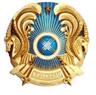 
Министерство цифрового развития, инноваций и аэрокосмической промышленности Республики Казахстан Комитет геодезии и картографии Республиканское государственное предприятие на праве хозяйственного ведения "Национальный центр геодезии и пространственной информации"Фамилия, имя, отчество
(при его наличии) физического
лица либо полное наименование
юридического лица
__________________________[Должность подписывающего]
[Фамилия, имя, отчество
(при его наличии)
подписывающего]Приложение к приказу
И.о. министра цифрового
развития, инноваций и
аэрокосмической промышленности
Республики Казахстан
от 31 марта 2023 года № 130/НҚ